СОВЕТ ДЕПУТАТОВМУНИЦИПАЛЬНОГО ОКРУГА ТВЕРСКОЙРЕШЕНИЕ             27.10.2021 №  ___/2021В соответствии с Федеральным законом от 06.10.2003 № 131-ФЗ «Об общих принципах организации местного самоуправления в Российской Федерации», решением Совета депутатов муниципального округа Тверской в городе Москве от 15.04.2021 № /2021 «Об утверждении Порядка организации территориального общественного самоуправления на территории муниципального округа Тверской», Уставом муниципального округа Тверской, Совет депутатов решил:1. Согласовать/Отказать в согласовании границ территории для осуществления деятельности территориального общественного самоуправления «Дом Горчакова на Страстном бульваре», предложенной инициативной группой по учреждению ТОС «Дом Горчакова на Страстном бульваре», согласно приложению к настоящему решению.2. Опубликовать настоящее решение в бюллетене «Московский муниципальный вестник» и разместить на официальном сайте муниципального округа Тверской по адресу: www.adm-tver.ru.3. Контроль за выполнением настоящего решения возложить на главу муниципального округа Тверской Я.Б. Якубовича.Глава муниципального округа Тверской	                                                                 Я.Б. ЯкубовичПриложение к решению Совета депутатовмуниципального округа Тверской от 27.10.2021 № ___/2021Описание территории ТОС «Дом Горчакова на Страстном бульваре»Границы территории ТОС «Дом Горчакова на Страстном бульваре» проходят в границах земельного участка многоквартирного дома, расположенного по адресу: г.Москва, Страстной бульвар, д.4, стр.1 (МКД), по периметру здания МКД, с учетом его отмостки. С севера, со стороны Страстного бульвара, территория ТОС граничит с пешеходной зоной тротуара, с юга граница проходит по линии границ с участками строений 2, 3 и 4 (дома 4 по Страстному бульвару), с запада со стеной здания дома №2 по Страстному бульвару, с востока – со стеной дома 6 стр.1 по Страстному бульвару.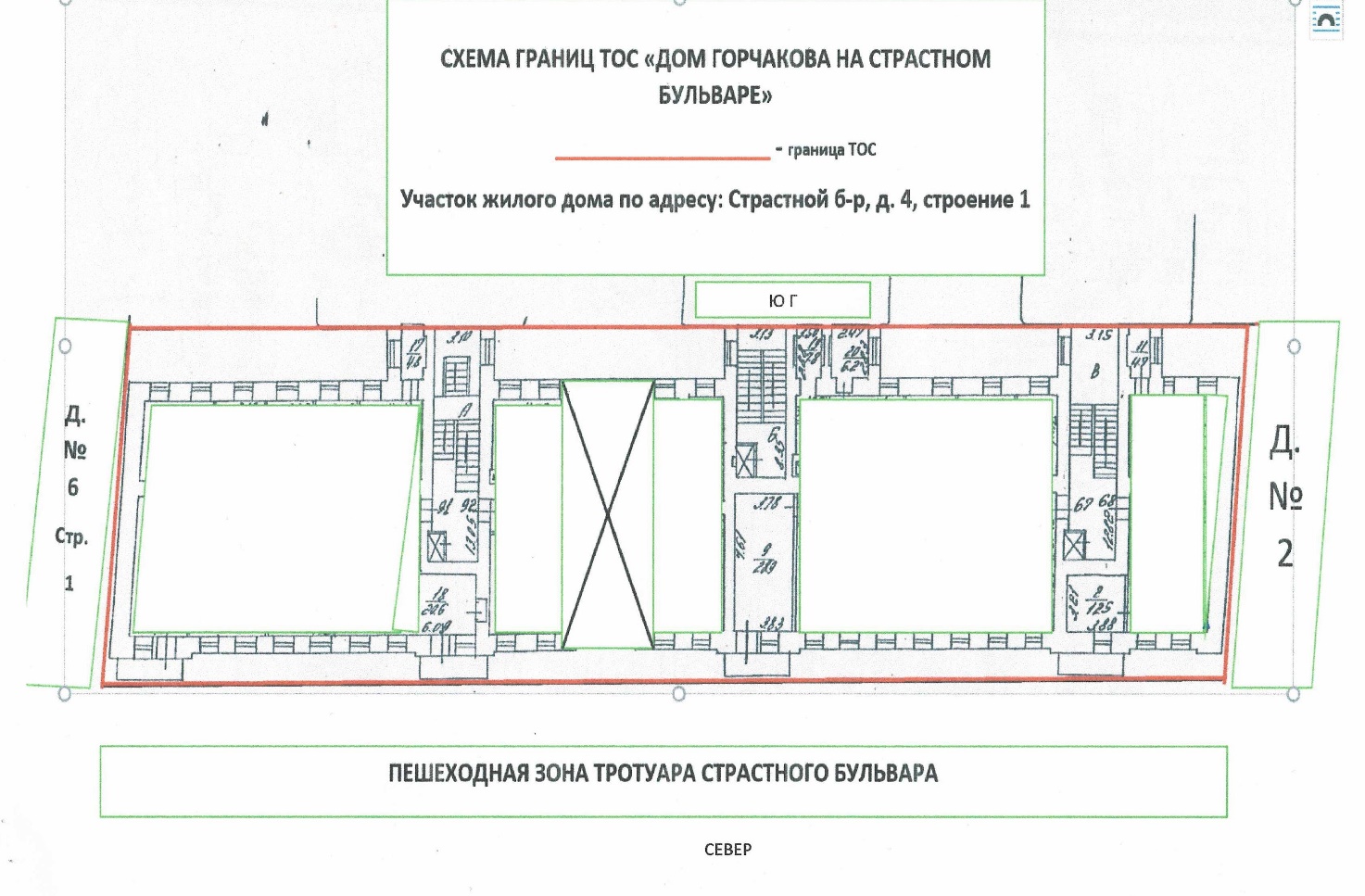 «О границах территории для осуществления деятельности территориального общественного самоуправления «Дом Горчакова на Страстном бульваре»